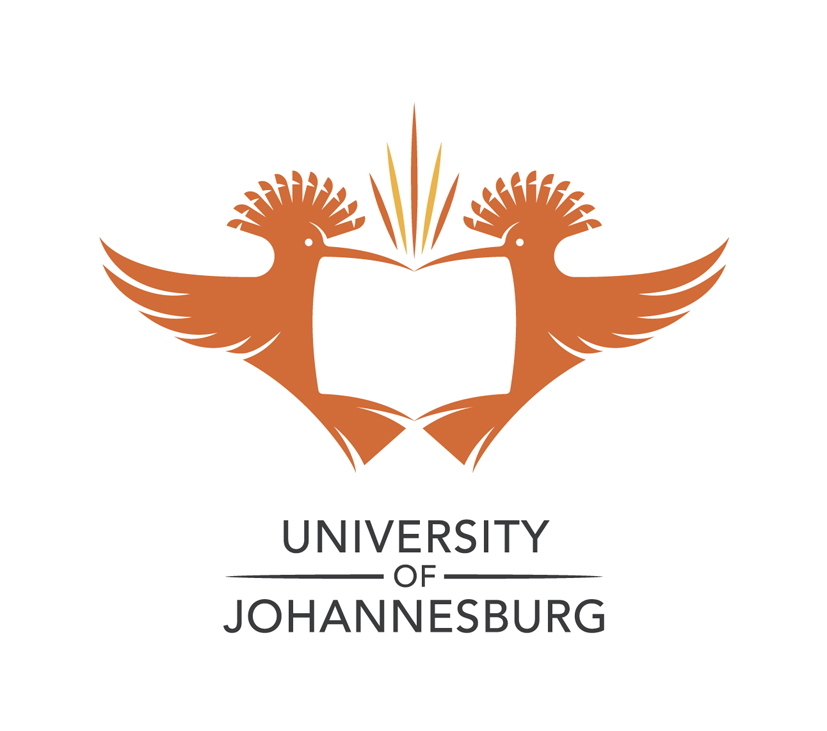 Statement of Contribution to Scholarship and OriginalityBook Title:	____________________________________________________________________Chapter Title:	-----------------------------------------------------------------------------------------------------------------Author:		____________________________________________________________________Please provide: A written justification (maximum 500 words) signed by the author or the general editor (in the case of an edited book with several chapters from various contributors) explaining the contribution the book/chapter makes to scholarship. This justification should not be an abstract of the contents or preface of the book, but should, rather, describe the methodology used as well as the unique contribution made to knowledge production. It should be clear that the book or chapter against which subsidy is being claimed disseminates original research and new developments within the specific discipline. (DHET Research Outputs Policy, 6.10)Please state the target audience. If such information is already provided in the actual publication, a marker or reference to this must be made rather than providing the justification.I declare that:This work represents the outcome of original research;This work has not previously been published;This work contains no plagiarism, and references to other authors’ works and other sources are duly acknowledged;I understand what the UJ plagiarism policy entails.Signature: 							Date: